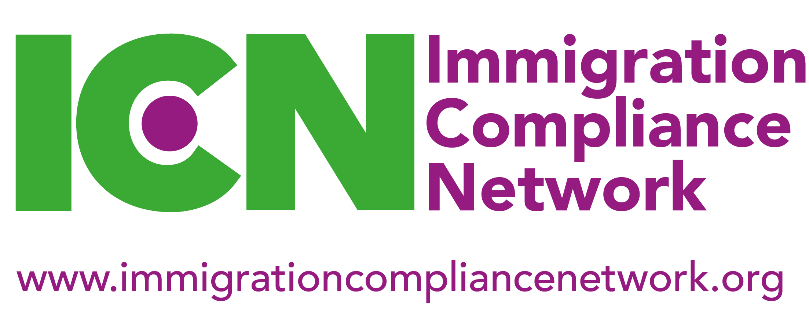 National Meeting, 14 May 202110.30am – 3.30pmBooking FormThe Immigration Compliance Network (ICN) is delighted to announce that we will be holding our Spring 2021 National Meeting virtually. Details of how to join the meeting will be sent with the joining instructions.  Please note that ICN events are only open to staff from educational institutions who are ICN members and have paid their 2020/21 ICN membership. Attendance by staff from other organisations is by special arrangement only. Institutional members can send up to two student compliance delegates and one HR/ worker compliance delegate. Numbers will be capped at 100 student compliance delegates and 40 HR/ worker compliance delegates so please book early to secure your place.Please return this form to ICN@ukcisa.org.ukNameJob titleCompliance area (Student or HR/worker compliance)InstitutionAddressPhoneEmailICN membership type(please circle)IndividualInstitutionalWhich regional group do you belong to?London and South EastMidlandsWhich regional group do you belong to?North EastNorthern IrelandWhich regional group do you belong to?North WestScotlandWhich regional group do you belong to?South West and South WalesYorkshire and Humberside